ΠΡΟΣΚΛΗΣΗ ΕΚΔΗΛΩΣΗΣ ΕΝΔΙΑΦΕΡΟΝΤΟΣ ΠΡΟΜΗΘΕΙΑΣ
Θέμα: « Προμήθεια ψυχρού ασφαλτομίγματος »Προϋπολογισμός: 4.800,00 € πλέον Φ.Π.ΑΑρ. Διαγωνισμού:607/4-2-2022Λήξη προθεσμίας υποβολής προσφορών: 16/2/2022 (ΩΡΑ: 11:00 π.μ.)Χρόνος αποσφράγισης προσφορών: 16/2/2022 (ΩΡΑ 11:15 π.μ.)Χρόνος ολοκλήρωσης της προμήθειας : μέχρι εξαντλήσεως της συμβατικής αξίας.Τρόπος υποβολής οικονομικής προσφοράς: σε σφραγισμένο φάκελο στη γραμματεία της ΔΕΥΑΛ.ΕΝΤΥΠΟ ΤΕΧΝΙΚΗΣ ΠΡΟΣΦΟΡΑΣΕΝΔΕΙΚΤΙΚΟΣ ΠΡΟΫΠΟΛΟΓΙΣΜΟΣΕΝΤΥΠΟ ΟΙΚΟΝΟΜΙΚΗΣ ΠΡΟΣΦΟΡΑΣ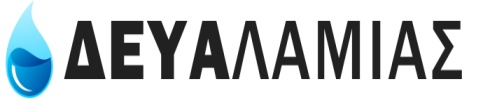 Διεύθυνση: Α. Παπανδρέου & Τ. Ισαάκ Αρμόδιος: Βάγιος ΧριστοδούλουΤηλέφωνο: 2231032950Fax:  2231045015Email: info@deyalamias.grΗμερομηνία:8/2/2022ΤΕΧΝΙΚΗ ΠΕΡΙΓΡΑΦΗ / ΠΡΟΔΙΑΓΡΑΦΕΣΤο έτοιμο ψυχρό ασφαλτόμιγμα πρέπει να έχει τις εξής ιδιότητες:    Η εφαρμογή του υλικού να μην απαιτεί επαλείψεις (συγκολλητική ή    Η εφαρμογή του υλικού να μην απαιτεί επαλείψεις (συγκολλητική ή προεπάλειψη) και ανάμιξη. Να μην απαιτούνται μηχανήματα και ειδικευμένοι εργάτες.προεπάλειψη) και ανάμιξη. Να μην απαιτούνται μηχανήματα και ειδικευμένοι εργάτες.Να εφαρμόζεται με ευκολία και αποτελεσματικότητα κάτω από οποιεσδήποτε καιρικές συνθήκες (βροχόπτωση, λιμνάζοντα νερά, χαμηλές καιυψηλές θερμοκρασίες), χωρίς ειδικό εξοπλισμό και η απόδοση του επισκευαζόμενου τμήματος της οδού στην κυκλοφορία να είναι άμεση.    Να παραμένει ελαστικό για μακρύ χρονικό διάστημα μετά τη χρήση του, χωρίς να δημιουργεί κανένα πρόβλημα στην κυκλοφορία, να μην αποκολλάταιαποκολλάται από το οδόστρωμα και να μην παρασύρεται από τα ελαστικά των αυτοκινήτων, να έχει καλή πρόσφυση τόσο σε ασφαλτικά όσο και σε οδοστρώματα από σκυρόδεμα. Να σφραγίζει και να προστατεύει από διάβρωση το οδόστρωμα. οδοστρώματα από σκυρόδεμα. Να σφραγίζει και να προστατεύει από διάβρωση το οδόστρωμα.  Να μην παρουσιάζει ρωγμές λόγω ποοοθθθθθθθθθεθεθεθθερμοκρασιώνδιαστολών υπάρχει δυνατότητα επαναχρησιμοποίησης του θερμοκρασιακών συστολών-διαστολώνθερμοκρασιών  συστολών – διαστολών να υπάρχει δυνατότητα επαναχρησιμοποίησης του υπολειπόμενου υλικού μετά το άνοιγμα της συσκευασίαςσυσκευασίας  σε χρονικό διάστημα τουλάχιστον μιας εβδομάδας.    Η συσκευασία του ψυχρού ασφαλτομίγματος θα είναι σε πλαστικά δοχεία των 25 kg.των 25 κιλών.Ημερομηνία: 8/2/2022ΑΠΑΙΤΗΣΕΙΣ ΜΕ ΠΟΙΝΗ ΑΠΟΚΛΕΙΣΜΟΥΑ/ΑΠΕΡΙΓΡΑΦΗ ΑΠΑΙΤΗΣΕΩΝΦορολογική ενημερότηταΑσφαλιστική  ενημερότηταΥπεύθυνη δήλωση  του  άρθρου  73 παρ. 1, 2 και 4 του  Ν. 4412/2016 (επισυνάπτεται)Νομιμοποιητικά έγγραφα εκπροσώπησης όταν πρόκειται για εταιρεία.Iso κατασκευαστήΘέμα: « Προμήθεια ψυχρού ασφαλτομίγματος»Αρ. Διαγωνισμού: 607/4-2-2022Ημερομηνία: 8/2/2022        ΠροςΔ.Ε.Υ.Α. ΛαμίαςΣΥΝΤΟΜΗ ΤΕΧΝΙΚΗ ΠΕΡΙΓΡΑΦΗ Υπογραφή Προσφέροντος ή Εκπροσώπου του...................................................................... Όνομα υπογράφοντος ............................................................................................................Αρ. Δελτίου Ταυτότητας  Υπογράφοντος…………………………………………………..Ιδιότητα υπογράφοντος .........................................................................................................Θέμα: « Προμήθεια ψυχρού ασφαλτομίγματος»Αρ. Διαγωνισμού: 607/4-2-2022ΠΕΡΙΓΡΑΦΗΠΟΣΟΤΗΤΑΤΙΜΗ ΜΟΝ.ΑΞΙΑΨυχρό ασφαλτόμιγμα 25 kg10004.804.800,00Φ.Π.Α 24%1.152.00ΣΥΝΟΛΟ5.952.00Ημερομηνία:………………..         ΠροςΔ..Ε.Υ.Α. ΛαμίαςΘέμα: « Προμήθεια ψυχρού ασφαλτομίγματος»Αρ. Διαγωνισμού: 607/4-2-2022ΠΕΡΙΓΡΑΦΗΠΟΣΟΤΗΤΑΤΙΜΗ ΜΟΝΑΔΟΣΑΞΙΑΨυχρό ασφαλτόμιγμα 25 kg1000Φ.Π.Α 24%ΣΥΝΟΛΟΥπογραφή Προσφέροντος ή Εκπροσώπου του...................................................................... Όνομα υπογράφοντος ............................................................................................................Αρ. Δελτίου Ταυτότητας  Υπογράφοντος…………………………………………………..Ιδιότητα υπογράφοντος .........................................................................................................